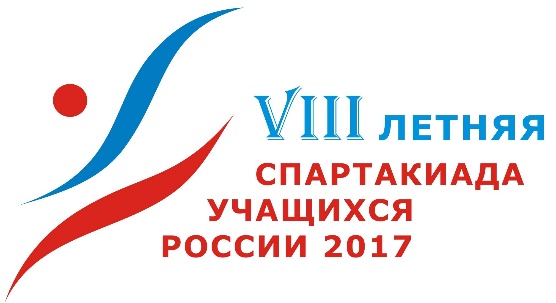 ИНФОРМАЦИОННЫЙ БЮЛЛЕТЕНЬ № 137 августа 2017Продолжается заключительная часть финального этапа VIII летней Спартакиады учащихся России 2017 года. Со сроками и местами проведения ближайших соревнований можно ознакомиться на с. 19.Начались соревнования: - в г. Тула -  по велоспорту на треке принимают участие команды из 18 субъектов Российской Федерации, всего 264 человека, в том числе 203 спортсмена и 61 тренер; - в г. Ростов-на-Дону -  по современному пятиборью. К участию допущены 132 человека из 14 субъектов Российской Федерации (98 спортсменов, в т.ч. 51 юноша, 47 девушек, и 34 тренера)Продолжаются финальные соревнования Спартакиады в г. Туапсе (Краснодарский край) по водному поло (девушки) участвуют 10 команд – 122 девушки и 29 тренеров.Всего в соревнованиях Спартакиады уже приняли участие 9249 человека из 83 субъектов Российской Федерации, в том числе 7254 спортсмена (из них 3652 юноши и 3602 девушки) и 1995 тренеров. Главный секретариат уточнил результаты командного первенства среди спортивных сборных команд субъектов Российской Федерации по легкой атлетике и в стрельбе из лука.Общее количество участников Спартакиады*Субъекты Российской Федерации участвуют в нескольких видах спорта **Спортивные школы участвуют в нескольких видах спортаРезультаты общекомандного первенства среди спортивных сборных команд субъектов Российской Федерации(закончились 43 «зачетные» спортивные дисциплины программы из 55)Результаты общекомандного первенства среди спортивных сборных команд субъектов Российской Федерации по видам спортаИтоги командного первенства среди Организаций – спортивных школ, ЦОП, спортивных клубов и т.п.(пункт 6.3.3 Положения о спортивных соревнованиях Спартакиады)Водное поло (юноши)Количество участниковКоличество участников по видам спортаРаспределение медалей и призовых мест между субъектами РФРаспределение медалей и призовых мест по видам спорта между субъектами РФПобедители и призеры Спартакиады по видам спортаНастольный теннисг. Славянск-на-Кубани (Краснодарский край)   			 04– 07 августа 2017 г.  ЮношиДевушкиСроки и места проведения ближайших финальных соревнований СпартакиадыКоординаты главного секретариатаг. Ростов-на-ДонуЭлектронная почта spartakiada@inbox.ruТелефон: 8 (863) 269-78-42Следующий бюллетень выйдет 08 августа 2017 годаГлавный секретариат Спартакиады№Вид спортаКол-во СРФ*Кол-во СШ**Количество участниковКоличество участниковКоличество участниковКоличество участниковКоличество участников№Вид спортаКол-во СРФ*Кол-во СШ**ЮношиДевушкиВсего спортсменовТренерыВсего1Бадминтон26528582167452122Баскетбол1444120120240562963Бейсбол8128128301584Бокс44478130111511625Велоспорт-маунтинбайк1834514899351346Велоспорт-трек1811390203612647Велоспорт-шоссе29134100234783128Водное поло 12154122276653419Волейбол12531441432874833510Пляжный волейбол26434048884413211Гандбол10181571563134635912Гольф9917926144013Гребля на байдарках и каноэ281881012895634514Гребной слалом2130451051503418415Дзюдо4372601325118316Каратэ406886671536221517Конный спорт301311012313726018Легкая атлетика4924227551712364019Настольный теннис2157581153014520Парусный спорт24 5289791683820621Плавание281171481452935634922Прыжки в воду13214238802810823Прыжки на батуте27365044942712124Пулевая стрельба4482105952006226225Регби1219223873105436426Самбо5010889881775323027Синхронное плавание14251461464018628Современное пятиборье145147983413229Софтбол9141051052813330Спортивная борьба (вольная борьба)377295871826024231Спортивная гимнастика3763 89881778726432Стендовая стрельба86828961911533Стрельба из лука315662641263816434Теннис1222313465238835Триатлон1926373774199336Тхэквондо-ВТФ38655046964414037Тяжелая атлетика4376124701945424838Футбол14511791593385439239Хоккей на траве101631643273936640Художественная гимнастика25491971975725441Шахматы15353030601575ИТОГО8336523602725419959249МестоСубъект Российской ФедерацииИтоговая сумма очковМестоСубъект Российской ФедерацииИтоговая сумма очковI группа – 2 млн. человек и болееI группа – 2 млн. человек и болееI группа – 2 млн. человек и более1Москва34552Санкт-Петербург27773Московская область25574Краснодарский край23765Ростовская область16256Свердловская область14337Республика Татарстан 13988Самарская область11299Красноярский край108010Челябинская область107911Республика Башкортостан 85512Воронежская область79213Волгоградская область69314Нижегородская область64515Новосибирская область62316Кемеровская область43617Ставропольский край43018Алтайский край40719Саратовская область38220Иркутская область31921Республика Крым24022Республика Дагестан 23023Пермский край22624Оренбургская область142II группа – до 2 млн. человек      II группа – до 2 млн. человек      II группа – до 2 млн. человек      1Ленинградская область8182Приморский край6333Тюменская область4354ХМАО- Югра4175Хабаровский край3946Ярославская область3847Пензенская область3638Удмуртская Республика3179Чувашская Республика30710Рязанская область29811Липецкая область24612Вологодская область24013Белгородская область20814Астраханская область20315Архангельская область18916Омская область16217Ульяновская область15118Забайкальский край14119Курская область13120Тверская область12921Калужская область12122Ивановская область12123Брянская область9924Владимирская область9225Томская область7626Кировская область7027Тульская область4428Чеченская Республика1729Тамбовская область530Ненецкий АО1III группа – до 1 млн. человекIII группа – до 1 млн. человекIII группа – до 1 млн. человек1РСО-Алания2682Калининградская область2303Республика Саха (Якутия) 2094Кабардино-Балкарская Республика1735Республика Мордовия 1416Костромская область1057Республика Коми 1038Республика Адыгея 979Курганская область9210Сахалинская область8411Псковская область8012Республика Бурятия 7913Севастополь7814Смоленская область7815Республика Хакасия 7516Амурская область7317Орловская область6918Новгородская область6519ЯНАО4920Республика Карелия  4821Республика Марий Эл 4222Республика Алтай 3623Республика Тыва 2424Мурманская область1225Республика Калмыкия 1026Магаданская область827Камчатский край828Карачаево-Черкесская Республика629Республика Ингушетия 1МестоСубъект Российской ФедерацииЛегкая атлетикаЛегкая атлетикаЛегкая атлетикаСтрельба из лукаСтрельба из лукаСтрельба из лукаМестоСубъект Российской ФедерацииСумма очковМесто Очки команд зачетаСумма очковМесто Очки команд зачетаI группа – 2 млн. человек и болееI группа – 2 млн. человек и болееI группа – 2 млн. человек и болееI группа – 2 млн. человек и болееI группа – 2 млн. человек и болееI группа – 2 млн. человек и болееI группа – 2 млн. человек и болееI группа – 2 млн. человек и более1Москва5552752301802Санкт-Петербург4764651419173Московская область5153702715254Краснодарский край6991801518195Ростовская область2809402914276Свердловская область3387503013297Республика Татарстан 2781035424118Самарская область2521427424119Красноярский край233152510Челябинская область39256011201511Республика Башкортостан 1444120527512Воронежская область114614241113Волгоградская область195181914Нижегородская область258132915Новосибирская область28784516Кемеровская область3335117Ставропольский край18821144241118Алтайский край172221319Саратовская область4133220Иркутская область19020156765521Республика Крым206172118162322Республика Дагестан 23Пермский край24Оренбургская область7491II группа – до 2 млн. человекII группа – до 2 млн. человекII группа – до 2 млн. человекII группа – до 2 млн. человекII группа – до 2 млн. человекII группа – до 2 млн. человекII группа – до 2 млн. человекII группа – до 2 млн. человек1Ленинградская область21616232Приморский край13125103Тюменская область174114ХМАО- Югра313715Хабаровский край27411336Ярославская область992967Пензенская область164218Удмуртская Республика833059Чувашская Республика4034110Рязанская область11Липецкая область265123131327512Вологодская область13Белгородская область10828714Астраханская область1146115Архангельская область16Омская область2539117Ульяновская область3236118Забайкальский край19Курская область20Тверская область21Калужская область22Ивановская область23Брянская область194191724Владимирская область25Томская область2340126Кировская область27Тульская область3137128Чеченская Республика29Тамбовская область30Ненецкий АОIII группа – до 1 млн. человекIII группа – до 1 млн. человекIII группа – до 1 млн. человекIII группа – до 1 млн. человекIII группа – до 1 млн. человекIII группа – до 1 млн. человекIII группа – до 1 млн. человекIII группа – до 1 млн. человек1РСО-Алания2Калининградская область3Республика Саха (Якутия) 4Кабардино-Балкарская Республика1102785Республика Мордовия 3925606Костромская область7Республика Коми 8Республика Адыгея 16923129Курганская область10Сахалинская область848111Псковская область1444112Республика Бурятия 13Севастополь14Смоленская область136241115Республика Хакасия 4631416Амурская область17Орловская область18Новгородская область19ЯНАО4332320Республика Карелия  12626921Республика Марий Эл 22Республика Алтай 23Республика Тыва 24Мурманская область25Республика Калмыкия 26Магаданская область27Камчатский край28Карачаево-Черкесская Республика1543129Республика Ингушетия 30Еврейская АО31Чукотский АОМестоСпортивная школаСубъект Российской ФедерацииЗСБ456Остальные места1СДЮШОР по ВВС "ЭКРАН"Санкт-Петербург122КСДЮСШОР по ВВС "Невская волна"Санкт-Петербург13ГБПОУ МО "УОР № 4"Московская область74ГБУ ДО МО "СШОР по ВВС"Московская область65ГБУ ФСО "Юность Москвы" МоскомспортаМосква56ГБУ СШ №7 МоскомспортаМосква47ГБУ "СШОР Москвич" МоскомспортаМосква28ГБУ "МГФСО" МоскомспортаМосква18ГБУ СШ №104 МоскомспортаМосква110МБОУ ДО "ДЮСШОР по водному поло" г. КазаньРеспублика Татарстан 1311 ГАУ АО ВК "Динамо"Астраханская область1312ГАУ Волгоградской области "Спартак-Волгоград"Волгоградская область 1313ГБУ  "ЦОП ВВС Ленинградской области"Ленинградская область7 место-1214МБУ "ДЮСШ плавания и водного поло"Красноярский край8 место-915РОСО "Федерация водного поло Красноярского края"Красноярский край8 место-416МАУ ДО ДЮСШ 3                                             г. БелореченскКраснодарский край9 место-817МБУ СШ №1 г. ТуапсеКраснодарский край9 место-217ГБУ КК "СШ водного поло и плаванияКраснодарский край9 место-219МБУ МО г. Краснодар "СШОР № 2"Краснодарский край9 место-120МБУ ДО СДЮСШОР "Заря" г. ДзержинскНижегородская область10 место-1221ГБОУ ДО НОСДЮСШОР "Дельфин" г. Нижний НовгородНижегородская область10 место-122ГБУ города Севастополя "СШОР №1"Севастополь11 место - 1323СДЮСШОР ВВСВоронежская область12 место -12 №п/пСубъект Российской ФедерацииКолич-во СРФИтогоИтогоИтогоИтогоИтогоИтого №п/пСубъект Российской ФедерацииКолич-во СРФКоличество видов спортаЮношиДевушкиВсегоТренерыИтого1Алтайский край114534194241182Амурская область15140146203Архангельская область11123174015554Астраханская область1931326315785Белгородская область1925214615616Брянская область161416309397Владимирская область16415198278Волгоградская область1217276148391879Вологодская область111272855197410Воронежская область12888851734421711Еврейская АО00000012Забайкальский край142362983713Ивановская область1811112293114Иркутская область115254570229215Кабардино-Балкарская Республика16251338104816Калининградская область113462470188817Калужская область1712921113218Камчатский край122022419Карачаево-Черкесская Республика121232520Кемеровская область11553481012612721Кировская область151732092922Костромская область151962573223Краснодарский край14626924951812364124Красноярский край12894921865424025Курганская область17961582326Курская область18181533134627Ленинградская область12567981654320828Липецкая область113402868229029Магаданская область122022430Москва14929129458514873331Московская область14724825550312262532Мурманская область121122433Ненецкий АО110111234Нижегородская область12074831574219935Новгородская область15481261836Новосибирская область12380761565120737Омская область19202343135638Оренбургская область1814620103039Орловская область16761361940Пензенская область1135148992712641Пермский край111253156157142Приморский край12196951914924043Псковская область18871582344Республика Адыгея 18282452166845Республика Алтай 121452746Республика Башкортостан 12657681254016547Республика Бурятия 1335841248Республика Дагестан 18151934114549Республика Ингушетия 111011250Республика Калмыкия 131233651Республика Карелия 1410132373052Республика Коми 17201434104453Республика Крым1134440842310754Республика Марий Эл14471151655Республика Мордовия 1420123284056Республика Саха (Якутия) 1716183494357Республика Татарстан 1331161352516331458Республика Тыва 134153859Республика Хакасия 1517861460Ростовская область1391732223959549061РСО-Алания19322860157562Рязанская область19182139115063Самарская область1311441052495830764Санкт-Петербург14727725152811864665Саратовская область112322860197966Сахалинская область1912719113067Свердловская область1371171762938037368Севастополь121732042469Смоленская область15481292170Ставропольский край11664511152714271Тамбовская область111011272Тверская область171892793673Томская область17101020103074Тульская область14161026103675Тюменская область11970361062813476Удмуртская Республика111294473219477Ульяновская область1914132793678Хабаровский край11654471012913079ХМАО1162554792310280Челябинская область1301001322326529781Чеченская Республика144044882Чувашская Республика111242953177083Чукотский АО00000084ЯНАО1453841285Ярославская область1134826742498ИТОГО83105336523602725419959249 №п/п Субъект Российской ФедерацииВелоспорт-трекВелоспорт-трекВелоспорт-трекВелоспорт-трекВелоспорт-трекВелоспорт-трекВодное поло (девушки)Водное поло (девушки)Водное поло (девушки)Водное поло (девушки) №п/п Субъект Российской ФедерацииКоличество субъектов РФЮношиДевушкиВсегоТренерыИтогоКоличество командДевушкиТренерыИтого1Алтайский край002Амурская область003Архангельская область004Астраханская область005Белгородская область006Брянская область007Владимирская область008Волгоградская область009Вологодская область0010Воронежская область1651141511Еврейская АО0012Забайкальский край0013Ивановская область0014Иркутская область0015Кабардино-Балкарская Республика0016Калининградская область0017Калужская область0018Камчатский край0019Карачаево-Черкесская Республика0020Кемеровская область0021Кировская область0022Костромская область0023Краснодарский край1741141511331624Красноярский край0025Курганская область0026Курская область0027Ленинградская область16062811331628Липецкая область12352729Магаданская область0030Москва1761341711131431Московская область1751241611231532Мурманская область0033Ненецкий АО0034Нижегородская область0011331635Новгородская область0036Новосибирская область0037Омская область1761331638Оренбургская область0039Орловская область0040Пензенская область14593121921141Пермский край0042Приморский край0043Псковская область0044Республика Адыгея 1761341745Республика Алтай 0046Республика Башкортостан 0047Республика Бурятия 0048Республика Дагестан 0049Республика Ингушетия 0050Республика Калмыкия 0051Республика Карелия 0052Республика Коми 0053Республика Крым1641041454Республика Марий Эл0055Республика Мордовия 0056Республика Саха (Якутия) 0057Республика Татарстан 0058Республика Тыва 0059Республика Хакасия 0060Ростовская область1761341711331661РСО-Алания0062Рязанская область0063Самарская область1641031364Санкт-Петербург1761341711331665Саратовская область0066Сахалинская область0067Свердловская область1761331668Севастополь0069Смоленская область0070Ставропольский край0071Тамбовская область0072Тверская область0073Томская область0074Тульская область1761341775Тюменская область1761321576Удмуртская Республика1761341777Ульяновская область0078Хабаровский край0079ХМАО0011331680Челябинская область1661231511231581Чеченская Республика0082Чувашская Республика0083Чукотский АО0084ЯНАО0085Ярославская область00ИТОГО18113902036126410122 29151  №п/п Субъект Российской ФедерацииСовременное пятиборьеСовременное пятиборьеСовременное пятиборьеСовременное пятиборьеСовременное пятиборьеСовременное пятиборье №п/п Субъект Российской ФедерацииКоличество субъектов РФЮношиДевушкиВсегоТренерыИтого1Алтайский край002Амурская область003Архангельская область004Астраханская область005Белгородская область006Брянская область007Владимирская область008Волгоградская область009Вологодская область0010Воронежская область0011Еврейская АО0012Забайкальский край0013Ивановская область144821014Иркутская область0015Кабардино-Балкарская Республика0016Калининградская область0017Калужская область0018Камчатский край0019Карачаево-Черкесская Республика0020Кемеровская область0021Кировская область14042622Костромская область0023Краснодарский край144831124Красноярский край0025Курганская область0026Курская область0027Ленинградская область0028Липецкая область0029Магаданская область0030Москва144831131Московская область144821032Мурманская область0033Ненецкий АО0034Нижегородская область144831135Новгородская область0036Новосибирская область144821037Омская область0038Оренбургская область0039Орловская область0040Пензенская область0041Пермский край0042Приморский край14152743Псковская область0044Республика Адыгея 0045Республика Алтай 0046Республика Башкортостан 14372947Республика Бурятия 0048Республика Дагестан 0049Республика Ингушетия 0050Республика Калмыкия 0051Республика Карелия 0052Республика Коми 0053Республика Крым0054Республика Марий Эл0055Республика Мордовия 0056Республика Саха (Якутия) 0057Республика Татарстан 0058Республика Тыва 0059Республика Хакасия 0060Ростовская область144831161РСО-Алания0062Рязанская область0063Самарская область13363964Санкт-Петербург144831165Саратовская область0066Сахалинская область0067Свердловская область10441568Севастополь0069Смоленская область0070Ставропольский край0071Тамбовская область0072Тверская область0073Томская область0074Тульская область0075Тюменская область0076Удмуртская Республика0077Ульяновская область0078Хабаровский край0079ХМАО0080Челябинская область144831181Чеченская Республика0082Чувашская Республика0083Чукотский АО0084ЯНАО0085Ярославская область00ИТОГО1451479834132	№п/п Субъект Российской ФедерацииИтогоИтогоИтогоИтогоИтогоИтого	№п/п Субъект Российской ФедерацииЗСБ4561Алтайский край2262522Амурская область133Архангельская область2111414Астраханская область1211235Белгородская область3311116Брянская область24117Владимирская область1122128Волгоградская область49339139Вологодская область11410Воронежская область558361011Еврейская АО12Забайкальский край13113Ивановская область2114Иркутская область3143415Кабардино-Балкарская Республика2252116Калининградская область1317Калужская область253418Камчатский край19Карачаево-Черкесская Республика120Кемеровская область74843621Кировская область1122Костромская область1123Краснодарский край2420381921924Красноярский край6310413625Курганская область1121326Курская область12127Ленинградская область11613428Липецкая область31445229Магаданская область30Москва79665026272231Московская область35383518191732Мурманская область2133Нижегородская область12363534Ненецкий АО35Новгородская область13136Новосибирская область361228637Омская область11438Оренбургская область2121139Орловская область121140Пензенская область10103115541Пермский край4211142Приморский край31415543Псковская область2144Республика Адыгея 222145Республика Алтай 146Республика Башкортостан 58627547Республика Бурятия  111148Республика Дагестан  123149Республика Ингушетия  50Республика Калмыкия 151Республика Карелия 5152Республика Коми 31653Республика Крым11123154Республика Марий Эл 11155Республика Мордовия  35221356Республика Саха (Якутия) 1151257Республика Татарстан  11101419161558Республика Тыва  1159Республика Хакасия 2260Ростовская область10111711171461РСО-Алания1444162Рязанская область41163Самарская область58161017664Санкт-Петербург42375515352065Саратовская область52311166Сахалинская область114367Свердловская область4101096768Севастополь1169Смоленская область211270Ставропольский край32335371Тамбовская область172Тверская область13437173Томская область274Тульская область21175Тюменская область44635276Удмуртская Республика24422277Ульяновская область324178Хабаровский край13433479ХМАО161225480Челябинская область59910191381Чеченская Республика182Чувашская Республика87444583Чукотский АО84ЯНАО111185Ярославская область111137ИТОГО337337437237350255№п/п Субъект Российской ФедерацииНастольный теннисНастольный теннисНастольный теннисНастольный теннисНастольный теннисНастольный теннис№п/п Субъект Российской ФедерацииЗСБ4561Алтайский край2Амурская область3Архангельская область4Астраханская область5Белгородская область6Брянская область7Владимирская область8Волгоградская область9Вологодская область10Воронежская область11Еврейская АО12Забайкальский край13Ивановская область14Иркутская область15Кабардино-Балкарская Республика16Калининградская область17Калужская область18Камчатский край19Карачаево-Черкесская Республика20Кемеровская область21Кировская область22Костромская область23Краснодарский край124Красноярский край25Курганская область26Курская область27Ленинградская область128Липецкая область29Магаданская область30Москва1131Московская область32Мурманская область33Нижегородская область134Ненецкий АО35Новгородская область36Новосибирская область37Омская область38Оренбургская область39Орловская область40Пензенская область41Пермский край42Приморский край43Псковская область44Республика Адыгея 45Республика Алтай 46Республика Башкортостан 47Республика Бурятия  48Республика Дагестан  49Республика Ингушетия  50Республика Калмыкия 51Республика Карелия 52Республика Коми 53Республика Крым54Республика Марий Эл 55Республика Мордовия  56Республика Саха (Якутия) 57Республика Татарстан  158Республика Тыва  59Республика Хакасия 60Ростовская область61РСО-Алания62Рязанская область63Самарская область164Санкт-Петербург1165Саратовская область66Сахалинская область67Свердловская область168Севастополь69Смоленская область70Ставропольский край71Тамбовская область72Тверская область73Томская область74Тульская область75Тюменская область76Удмуртская Республика77Ульяновская область78Хабаровский край79ХМАО80Челябинская область81Чеченская Республика82Чувашская Республика183Чукотский АО84ЯНАО85Ярославская область1ИТОГО:222222МестоФамилия, ИмяДата рожденияСубъект Российской ФедерацииРезультатЗолотоПокатов СтепанСидоренко ВладимирСмирнов АлександрЧирков Данила11.02.200207.04.200227.05.200214.06.2003Санкт-ПетербургСереброМакаров ВладиславИзумрудов ДенисАнохин ИльяБоков Максим25.09.200419.01.200417.05.200324.10.2002МоскваБронзаДавыдов СтаниславГребнев МаксимКутев Даниил16.12.200209.01.200222.02.2004Ленинградская область4Иванов ГлебШумаков ВиталийЧеркес РусланМолчанов Дмитрий30.01.200217.12.200217.11.200315.04.2002Краснодарский край5Смирнов АнатолийОрлов ИванНазаров ДаниилБердников Михаил02.04.200328.02.200207.02.200217.11.2004Ярославская область6Кабуркин МаксимПавлов ПавелСоколов ДаниилПышков Даниил02.04.200312.08.200310.04.200223.10.2002Чувашская республикаМестоФамилия, ИмяДата рожденияСубъект Российской ФедерацииРезультатЗолотоАбраамян ЭлизабетТэнцер ЛюбовьКнязева СофьяМоисеева Галина29.04.200305.03.200306.01.200422.06.2002Нижегородская областьСереброЗиронова ЕкатеринаКудинова ВалерияЕмельянова Валерия30.01.200213.03.200228.09.2002Самарская областьБронзаМалинина НатальяКорзунова КаринаЛогинова ДианаХурцилава Ксения27.02.200216.09.200211.06.200310.04.2003Москва4Слаутина АринаИсмаилова ДинараЮнусова АльфияРозикова Алина01.11.200306.09.200206.05.200327.03.2003Республика Татарстан5Ковригина АнастасияСмирнова ВераТихонова МарияПикарова Яна09.01.200415.04.200323.08.200220.07.2004Свердловская область6Любушкина ЮлияКорнилова ВикторияГруздева АнгелинаЛызкова Анна13.03.200205.01.200210.01.200329.01.2002Санкт-Петербург04-12 августаГандбол (юноши)г. Краснодар05-14 августаХоккей на траве (юноши)г. Волгодонск (Ростовская область)06-13 августаВодное поло (девушки)г. Туапсе(Краснодарский край)07-10 августаСовременное пятиборьег. Ростов-на-Дону07-11 августаВелоспорт-трекг. Тула 09-14 августаГребной спорт (академическая гребля)г. Казань10-15 августаФехтованиег. Ростов-на-Дону11-15 августаСкалолазаниег. Тюмень12-15 августаВелоспорт-ВМХг. Саранск